Genetics Study GuideA female that is planning to become pregnant is concerned about her exposure to environmental mutagens which may have caused DNA mutations. In order for these mutations to become heritable, what types of cells must they affect?  Why?Sex cells; Egg cell or ovumOnly DNA (chromosomes) from the egg cell will make up the baby’s DNAAny mutations in other cells (such as hair cells, skin cells, etc.) would not be passed to the baby at all!List 5 examples of inherited traits and 5 examples of acquired traitsInherited traits:  must be passed from parent to offspring through DNA; cannot be changedAcquired traits:  learned behaviors; not found in DNA; can be changedHow many chromosomes do regular (somatic) cells contain?  How many chromosomes are found in sex cells (sperm and egg/ovum)?  Why do sex cells have this number of chromosomes?46 chromosomes in somatic cells (non sex cells)23 chromosomes in sex cells (sperm and egg)In order to maintain the proper number of chromosomes in the baby (23 chromosomes from mom’s egg cell + 23 chromosomes from dad’s sperm cell = 46 total for the baby)In fruit flies, straight wing is dominant over curly wing. What are the possible offspring of a homozygous or purebred straight winged fly and a curly winged fly?  A = straight	a = curlyParent 1 = AA	Parent 2 = aa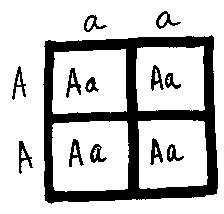 All Aa which will be straight winged because straight is dominantBlood types in humans are an example of traits controlled by ________PedigreeMultiple allelesOffspringOnly homozygous parents_____________ is one type of genetic engineering, where a normal allele is placed into a virus. A color blind testDown’s SyndromeGene therapyPolygenic inheritance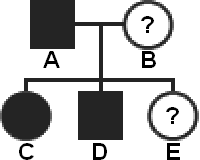 Individuals A, C, and D must have the genotype aa because they are showing the recessive trait (shaded)Individual B must be Aa because she is not affected (at least 1 capital A) but has children that are affected (must be a carrier)Individual E is not affected, so must have inherited a A from individual B and a lowercase a from individual AIf individual E (Aa) had children with a homozygous recessive individual (aa) ½ of their offspring would be homozygous recessive (aa)	Aa x aa gives two Aa and two aaAlbinism (lack of melanin that gives the skin color) in humans is caused by a recessive allele.   A normal couple has 4 children; 1 of the children is albino. a = albinism	A = normalWhat are the only possible genotypes of the parents?  ___________ X ____________ Parent 1 and Parent 2 must each have at least 1 A (because they appear normal)One child has albinism, so their parents have to each at least carry the allele for albinismThis makes the parents genotypes both Aa